       الجمهورية التونسية 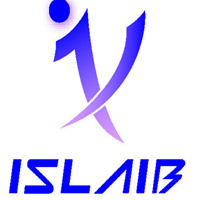 وزارة التعليم العالي والبحث العلمي            جامعة جندوبة المعهد العالي للغات التطبيقية والإعلامية بباجة      رقم التسجيل: ......................                                                         باجة في: ................................مطلب تسجيلمذكرة ماجستير مهني للسنة الجامعية 2020 / 2021ميثاق الدراسة بالماجستير المهني بالمعهد العالي للغات التطبيقية والإعلامية بباجةيتضمن ميثاق الدراسة بالماجستير المهني العناصر التالية:نظم الدراسة.التزامات الإدارة والأستاذ المشرف والطالب.مطلب تسجيل موضوع في مذكرة الماجستير وتتضمن بيانات الطالب والأساتذة المشرفين والمشرف المهني.إمضاءات جميع الأطراف وتكون في نهاية الميثاق.نظم الدراسة بالماجستير:المراجع:الأمر عدد 1227 لسنة 2012 مؤرخ في 01 أوت 2012 يتعلـق بضبط الإطار العام لنظام الدراسة وشروط التحصيل على الشهادة الوطنية للماجستير في نظام "إمد".المنشور عدد 55-2014 المؤرخ في 16 ديسمبر 2014 والمتعلق بوضعية طلبة الماجستير في نظام إمد خلال فترة التمديد الاستثنائي الخاصة لإتمام مذكرات التربص أو البحث. المنشور عدد 13 لسنة 2018 المؤرخ في 02 مارس 2018 المتعلق بالشهادة الوطنية للماجستير في نظام إمد: التسجيل واحتساب المعدلات وملحقها.تدوم الدراسة للتحصيل على الشهادة الوطنية للماجستير المهني سنتين و يرتكز التقييم في الشهادة الوطنية للماجستير في السداسيات الثلاث الأولى على نظام مزدوج يجمع بين المراقبة المستمرة والإمتحانات النهائية السداسية مع دورة واحدة للتدارك.يحصل الطالب على الشهادة الوطنية للماجستير المهني بعد النجاح في امتحانات السنة الأولى وامتحانات السداسي الثالث، ثم مناقشة "مذكرة تربص نهاية دراسات الماجستير المهني". التزامات الإدارة والأستاذ المشرف والطالبأ- الإدارة: تكوين اللجان. توفير الظروف والتجهيزات المناسبة لإعداد التربص ومناقشته في الآجال القانونية. ضمان الحقوق العلمية والمعنوية والفكرية للتربص ونتائجه. فض النزاع بصورة إداريّة إذا نشأ بين المؤطرين والمتربص.ب-الأستاذ المشرف:المساعدة على صياغة موضوع في مؤسسة التربص.متابعة سير التربص وتركيز جهود الطالب على أعماله المهنية وتطبيق مكتسباته النظرية.إعداد الطالب على إبراز الجانب المبتكر وتهيئته للمناقشة في أفضل الآجال. ج- الطالب:متابعة الدروس والندوات.إحترام النسق المعهود ضمن مجموعة طلبة الماجستير التي ينتمي إليها.انتظام الإتصال بالمشرف ولا سيّما عند وجود صعوبات علمية.العمل على تثمين المكتسبات العلمية من خلال مناقشة الأعمال وإبرازها في التظاهرات العلمية والعالمية وعبر البراءات والتقارير الإجتماعية والاقتصادية وغيرها.إحترام الأخلاقيات الإنسانية والتعهد عند تقديم المذكرة وطبعها ونشرها، بذكر أسماء المؤلفين الفعليين والأطراف الداعمة والتزام الأمانة الكاملة في النقل والإقتباس.الإمتثال للأخلاقيات المهنية والعلمية واحترام تراتيب ونظم الدراسة بالماجستير.الجذاذة العلمية:ملاحظة: يقع تعمير هذه الوثيقة بكل دقة من الطالب وبموافقة من الأساتذة المشرفين ثم تسجل.بيانات الطالب(ة)الإسم واللقب...................................................................................تاريخ الولادة ومكانها ………….......................... رقم بطاقة التعريف..................الهاتف ......................................العنوان الإلكتروني ..................................المرحلة العلميةماجستير إعلامية   □  ماجستير ترجمة □القسمقسم الإعلامية      □ قسم اللغات   □النتائج السابقة(التاريخ و المعدل)الإجازة.......................................................................................بيانات الأستاذ المشرفالمشرف الأولالإسم واللقب: ................................................................................ الرتبة:....................................................الإختصاص:..........................المؤسسة:................................................ القسم: ...............................البريد الإلكتروني:......................................... الهاتف:...............................إمضاء الأستاذ المشرف ..........................................................................بيانات الأستاذ المشرفالمشرف الثانيالإسم واللقب: ................................................................................. الرتبة:....................................................الإختصاص:...........................المؤسسة:................................................ القسم:................................البريد الإلكتروني:......................................... الهاتف:...............................إمضاء الأستاذ المشرف ..........................................................................بيانات المشرف المهنيالإسم واللقب: ................................................................................ الرتبة:....................................................الإختصاص:..........................المؤسسة المهنية:.................................................................................البريد الإلكتروني:......................................... الهاتف:...............................التاريخ و الإمضاءباجة في ................إمضاء الطالب .........................................................خاص بالإدارةتاريخ انعقاد اللجنة:.................................................................................................قرار اللجنة:   الموافقة □...............الرفض  □...........................التعديل   □.........................ملاحظات:............................................................................................................................................................................................................................إمضاء أعضاء اللجنة:رئيس اللجنة:                                                                                                   مدير المعهد خاص بالإدارةتاريخ انعقاد اللجنة:.................................................................................................قرار اللجنة:   الموافقة □...............الرفض  □...........................التعديل   □.........................ملاحظات:............................................................................................................................................................................................................................إمضاء أعضاء اللجنة:رئيس اللجنة:                                                                                                   مدير المعهد صورة فوتوغرافية للطالبالطالب والأستاذ المشرفإسم و لقب الطالب (ة)...........إسم و لقب الأستاذ (ة) المشرف(ة)المرحلة العلميةماجستير إعلامية □ ماجستير ترجمة □ماجستير إعلامية □ ماجستير ترجمة □الإختصاص................................................................................................................................................................................................................................................................................................عنوان موضوع الرسالة المقترح................................................................................................................................................التعريف بموضوع الرسالة................................................................................................................................................................................................................................................................................................................................................................................................................................................................................................................................................................................................................................................................................................................................................................................................................................................................................................................................................................................................................................................................................................................................................................................................................................................................................................................................................................................................................................................................................................أهداف البحث................................................................................................................................................................................................................................................................................................................................................................................................................................................................................................................................................................................................................................................................................................................................................................................................................................................................................................المصادر و المراجع الرئيسيةالمصادر:.............................................................. ...........................................................................................................................................................................................................................................................................................المراجع:...................................................................................................................................المراجع الإلكترونية :..................................................................................................................المصادر:.............................................................. ...........................................................................................................................................................................................................................................................................................المراجع:...................................................................................................................................المراجع الإلكترونية :..................................................................................................................التخطيط الأولي للموضوع....................................................................................................................................................................................................................................................................................-4التاريخ و الإمضاءباجة في .........................الطالب..........................الأستاذ المشرف.........................باجة في .........................الطالب..........................الأستاذ المشرف.........................-4التاريخ و الإمضاءالتاريخ والإمضاء رئيس اللجنة                                             مدير قسم اللغات  مدير المعهد العالي للغات التطبيقية و الإعلامية بباجة التاريخ والإمضاء رئيس اللجنة                                             مدير قسم اللغات  مدير المعهد العالي للغات التطبيقية و الإعلامية بباجة شارع البيئة 9000   باجة ص ب  340الهاتف:  (216) 78  442 008- (216) 78 441 74-(216) 78 440 695الفاكس : (216) 78 441 744 بريد إلكتروني      islaib@islaib.rnu.tn :  الموقع www.islaib.rnu.tn : 